Сочинениепо английскому языкуСказка“A Golden egg”Сочинение написалДворцов ЕгорУченик 4М классаГБОУ «Школа №106»Учитель английского языкаШайдурова В.Ф.Санкт-Петербург2015Сочинение представляет собой проектную работу  к главе №4 УМК М.З. Биболетовой «Английский с удовольствием» для 4 класса.Цель: развивать  творческий потенциал обучающихся.Задачи: - научить сочинять сказки;              - научить использовать лексический и грамматический материал для                реализации поставленной цели;                 - правильно использовать глаголы в простом обычно времени. Особенности: это первая творческая работа , в которой обучающиеся используются глаголы в простом обычно времени.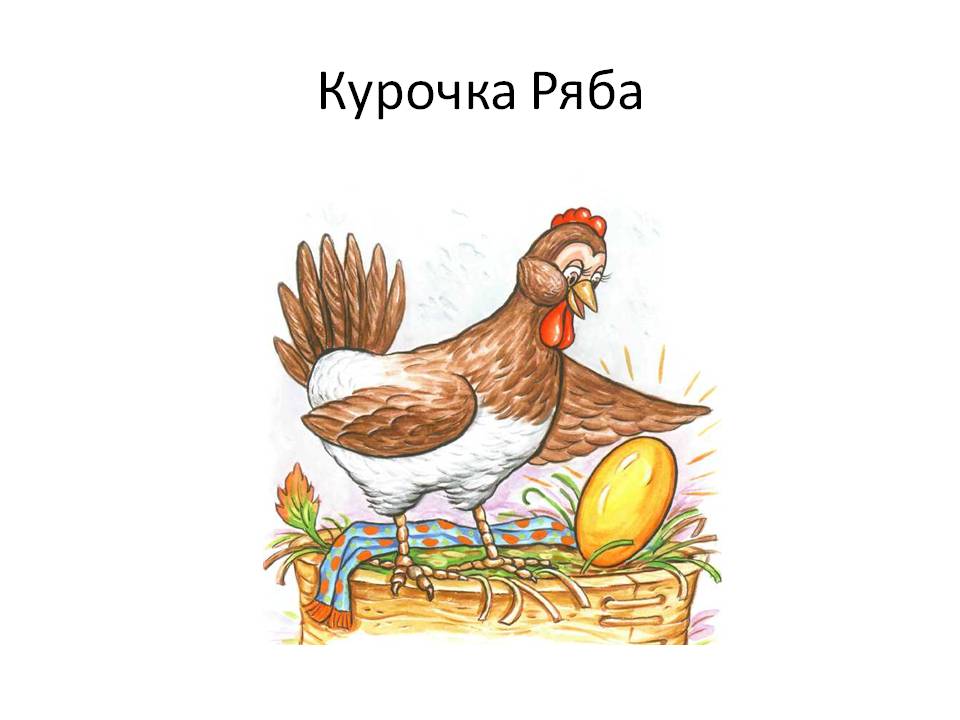 A GOLDEN EGGOnce upon a time there lived a grandfather and a grandmother. They had a nice hen. Once the  hen got an egg.  It wasn’t white.  it was golden!The grandfather and grandmother  were greatly surprised. The  grandfather tried to break the golden egg but he couldn’t.  The grandmother  tried to break the golden egg but she couldn’t.  Suddenly the little mouse appeared. It touched the egg by its tail. The egg fell down and became broken.The grandfather was crying.  The grandmother  was crying.   And the hen said to them: “Don’t cry, Grandpa.  Don’t cry, Granny. I’ll give you another egg but not a golden”.